HistoryMarch 2009 stack ceramic baked 3x to address leaky NEG feed through brazeJuly 2009 inverted ceramic baked upon installation, NEG shorted to ground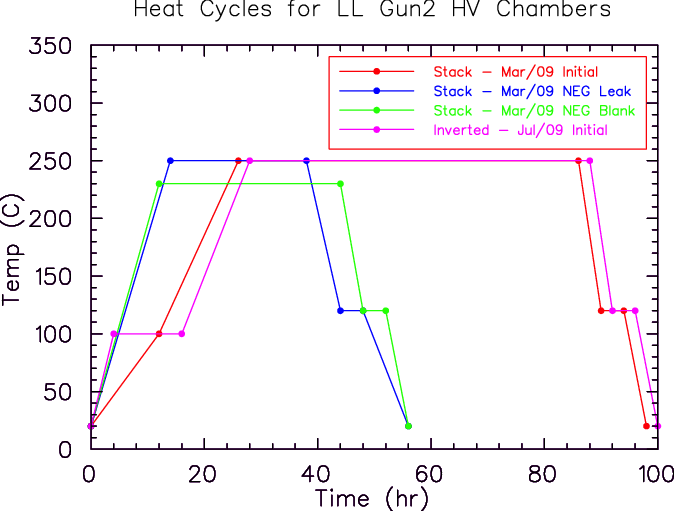 Pre BakeQE scan and retract puck to HV chamberRecord retro-reflection from photocathodeCycle and close valves to overrideLOTO HV cable blue tank, remove HV cable and grease from ceramicRemove 2I magnetsTest isolation of NEG (short) and anode (open)If schedule permits: extractor gauge ON & rate of rise measurementBakeApply vac seal to braze jointsBake oven on HV + tapes on tube + gradient across PREP/2I values“Clean bake” so expect bake IP ok; bake line to turbo just in case?Suggest: 4+4+4 to 250, soak 24-36, 4+4+4Check IP HV cable (connectors loosen/go bad)Degas RGA and leak check at RTDegas extractorPost BakeTest isolation of NEG (still short) and anode (open)Insert puck to test retro-reflection from photocathodeRestore magnets, grease and insert HV cableRemove puck and hi-pot gunMake photocathode and test for QE in HV chamberLifetime measurementExtractor gauge ON to base pressureRate of rise measurement?